金地集团华中区域地产公司2016年暑期实习生招聘简章金地集团初创于1988年，坚守“科学筑家”的使命，历经二十余年探索和实践，确立“以住宅业务为核心，以商业地产和金融业务为两翼”的“一体两翼”发展战略，已成为总资产超过1000亿元的国际化企业集团。公司连续十届荣获“蓝筹地产”殊荣；连续十年跻身“中国房地产上市公司综合实力10强”。金地集团华中区域公司于2003年9月正式成立，是金地集团所属七个区域性专业房地产开发公司之一，全面负责集团公司在华中片区的房地产开发业务。目前，金地华中区域地产公司下辖长沙公司、郑州公司，以武汉、长沙、郑州三大深耕城市布局湖北、湖南、河南三省。金地集团华中区域地产公司暑期实习生制定了完善的培养机制，在实习开始前，创新设立了为期半月的青年领导力研习营，目的是培养同学们各项职场技能、创新能力、团队合作与组织能力，熟悉地产行业基础专业知识，为进入职场实习打下坚实基础。我们的培养体系包括：领导自我——团队的自我运营与管理、考核激励及和团队品牌管理提升自我——参加地产业务流程培训、职业技能提升系列培训认识自我——参加全真校招面试及培训，获得价值1000元的测评及分析报告。同时，HR导师为您“一对一”制定求职规划和面试辅导，定期安排金鹰师兄师姐交流分享职场经验挑战自我——参加营销、设计类等主题任务调研和汇报PK，赢取现金大奖实践自我——资深专业大咖担任实习生指导人，制定详细的实习计划，快速熟悉实习岗位的核心工作成就自我——参加暑期实习生总结汇报及结业party，获得实习证书及实习评价报告；优秀者获得 2017年金地集团校招offer只要你有激情、敢创新、勇开拓，带着梦想加入我们吧！欢迎全国有意回武汉、长沙、郑州发展的同学投递简历，公司将在金地集团所在分公司安排面试，实习期间提供住宿补贴和实习津贴！暑期实习生招聘岗位：招聘流程：简历投递→综合素质测评→面试→发放研习营通知书简历投递方式：网申地址：http://hr.gemdale.com/Intern(点击实习生招聘栏目进入网申，只需填写基本信息，上传个人标准简历即可)网申截止时间：5月25日23:00点击链接地址，了解走近金地，走近青年领导力研习营【金地集团校招生培养-金鹰计划大揭秘】http://mp.weixin.qq.com/s?__biz=MjM5OTIzNDMzNg==&mid=211755915&idx=1&sn=534396d642a47a5f231ddcae5025df42#rd【品牌金地之芯-金地集团介绍】http://mp.weixin.qq.com/s?__biz=MjM5OTIzNDMzNg==&mid=2651227407&idx=1&sn=bf3a51378015100065dc6fab6b57c1ec#rd【星辰之光•梦想不散-2015年研习营介绍】http://mp.weixin.qq.com/s?__biz=MjM5OTIzNDMzNg==&mid=209497549&idx=1&sn=e10c10a31675497ab7002fd819be0409&scene=1&srcid=0512FW9a6dw3yqonXiuNd3h4#rd想抢先掌握进度和动态，赶快扫描二维码，关注金地华中俱乐部官方微信，或者加入金地实习招聘交流群（QQ群号：115706755）获取更多实习招聘信息！（微信公众号查询：jdhzclub）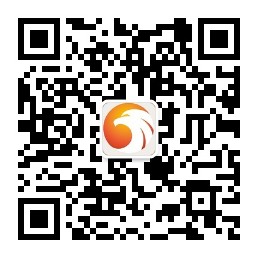 FAQ：【金鹰暑期实习生的甄选标准是什么】答：我们希望您有梦想、有激情、有创意、有态度。我们关注您的学习能力、表达能力、组织能力、领导力、责任心等综合素质。【青年领导力研习营是什么】答：“青年领导力研习营”（以下简称“研习营”）是金地集团华中区域公司暑期实习生的招聘专项项目，是公司应届生招聘的“金鹰计划”的重要补充，旨在为在校生提供暑期实习，感受一线地产公司的管理和实践，通过系统的实习交流和培养，提前为2017年校招储备优秀人才的计划。【暑期实习我已经投递了简历，何时会收到笔试、面试通知】答：简历投递截止第二天启动招聘测评（即在线测评）工作，请及时关注公司微信平台和短信通知。【暑期实习每个人可以申请几个岗位】答：每个人建议申请一个岗位，我们在筛选时优先考虑第一志愿岗位。【暑期实习是否有实习工资】答：我们将为暑期实习生提供实习工资和免费午餐，各种兴趣协会和公司生日Party活动。对于外地实习生，我们将提供住宿补贴。【暑期实习工作地点如何选择】答：可以根据提供的职位，对应选择武汉、长沙、郑州三个工作地点，岗位和地点优先依据同学意愿进行安排。【暑期实习时间是从什么时候开始】答：暑期实习的时间为7月-8月，研习营结束后考核合格者可进入公司实习。岗位类别专业要求实习地点建筑设计岗建筑学、规划设计等相关专业武汉、长沙、郑州土建工程岗土木工程，工民建、工程结构、工程管理等专业武汉、长沙精装修管理岗装修装潢类、室内设计类相关专业武汉室内设计岗环艺、室内设计等相关专业郑州成本管理岗工程管理、造价类相关专业长沙人力资源岗专业不限，经济管理类、心理学、社会学、新闻等相关专业优先武汉、长沙项目客户关系管理岗专业不限，工程类、法律类、经济管理类等相关专业优先，武汉营销策划岗专业不限武汉、长沙投资拓展岗工程管理、土地资源管理等相关专业武汉